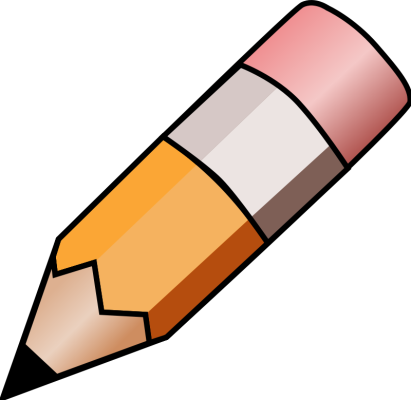 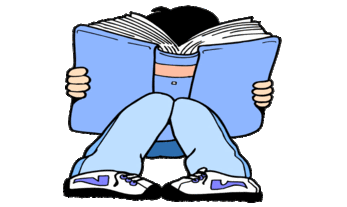 YEAR 2 HOME LEARNING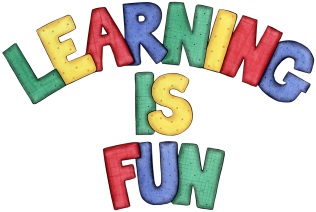 YEAR 2 HOME LEARNINGDate Set9.11.18Date Due14.11.18MathleticsOn Matheletics focus on subtraction and addition rules. All activities can be found on matheletics.com. Every child has their username and passwords in their reading records.SpellodromeWritingThis week children will be focusing on these spellings:metalpedalcapitalhospitalanimalYour Home learning challenge this week is to write a recipe for your favourite food. You need to also include the following:Photo of your favourite foodInstructions on how to cook your favourite dishImperative verbs, Adverbs and Time ConnectivesYou could also include what part of the world your cuisine is from and why is it your favourite dish?ReadingRecommended daily reading time:KS1 20 minutes.Home Learning ProjectDate Set:                       N/A                             Date Due:GreekPlease go to Greek Class Blog for Greek Home LearningGreek Class - St Cyprian's Greek Orthodox Primary Academy